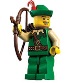 										16th September 2016Dear Parents and Carers,Welcome back!  We hope you enjoyed the Summer break and thank you again for our lovely gifts and messages. The children have had a very positive start to the Autumn Term. This term our topic is: Into the Woods	Please find information about some of the things we will be learning on the reverse of this letter and do let us know if you have any resources at home that would support the topic.		We would be really grateful if you could support home learning by:Reading at least 4 times a week for 5-10 minutes with your child. Even confident readers will benefit from reading aloud to an adult and discussing the text. Please remember to write in, or sign, the contact book every time you read, as the children are very proud of the house points they earn as a reward for this.Making a note of what your child has been doing at the weekend, so that we can prompt them when they share their news on a Monday morning.  Please encourage them to bring in an item such as a toy, object, photograph, leaflet or ticket that will support their talking. Any new vocabulary e.g. names of people or places could be jotted down in the contact book as well. Making sure your child has the correct PE kit at school every day and that it is clearly labelled.  Writing in the contact book, phoning or emailing us if you would like any more information or have a concern.Supporting your child with their home learning which will be sent out on a Friday. Your child will continue to receive spellings to practise for their home learning each week. We will also be sending home a topic grid of activities for your child to complete at home. They need to complete 3 activities before the Christmas holidays but are more than welcome to complete more. 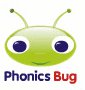 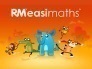 We are currently updating RMeasimaths and Phonics Bug and will let you know when it is available to use again.Please see the school web site for term dates. Thank you for your continued support. The SSC Team.